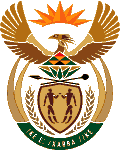 MINISTRY OF ENERGYREPUBLIC OF SOUTH AFRICAPRIVATE BAG x 96, PRETORIA, 0001, Tel (012) 406 7658PRIVATE BAG x 9111, CAPE TOWN, 8000 (021) 469 6412, Fax (021) 465 5980Enquiries: Malusi.ndlovu@energy.gov.za	Memorandum from the Parliamentary OfficeNational Assembly : 25692569.	Mr G Mackay (DA) to ask the Minister of Energy:Whether, with reference to her reply to question 654 on 17 March 2015, the technical task team responsible for the investigation of allegations of irregularities at the SA Nuclear Energy Corporation has concluded its investigation; if not, why not; if so, what are the relevant details of the investigation?	NW2943EReply:The matter is being dealt with.